In Re:	A-2019-3015173(SEE ATTACHED LIST)A-2019-3015173 - Application Of Aqua Pennsylvania Wastewater Inc.,pursuant to Sections 507,1102 and 1329 of The Public Utility Code forApproval of its Acquisition of the Wastewater System Assets of the 
Delaware County Regional Water Quality Control Authority
Initial Telephonic Prehearing Conference on Remand Notice	This is to inform you that an initial telephonic prehearing conference on remand in the above-captioned case will be held as follows:Type:		Initial Call-in Telephonic Prehearing Conference on RemandDate:		Tuesday, August 9, 2022Time:		1:00 P.M.Presiding:	Administrative Law Judge F. Joseph BradyPhone: 215.560.2105	Fax: 215.560.3133	At the above date and time, you must call into the prehearing conference. You will not be called by the Presiding Officer.To participate in the conference, You must dial the toll-free bridge number listed belowYou must enter a PIN number when instructed to do so, also listed belowYou must speak your name when promptedThe telephone system will connect you to the conferenceToll-free Bridge Number:	1.877.874.1047PIN Number:			11738422	Individuals representing themselves are not required to be represented by an attorney.  All others (corporation, partnership, association, trust or governmental agency or subdivision) must be represented by an attorney.  An attorney representing you should file a Notice of Appearance before the scheduled hearing date.	If you require an interpreter to participate in the hearings, we will make every reasonable effort to have an interpreter present.  Please email the Presiding Officer’s legal assistant pmcneal@pa.gov or call the office at 215.560.3133 at least five (5) business days prior to the hearing to submit your request.AT&T Relay Service number for persons who are deaf or hearing-impaired:  1.800.654.5988The Public Utility Commission offers a free e-Filing Subscription Service, which allows users to automatically receive an email notification whenever a document is added, removed, or changed on the PUC website regarding a specific case.  Instructions for subscribing to this service are on the PUC’s website at http://www.puc.pa.gov/Documentation/eFiling_Subscriptions.pdf. cc:	ALJ Brady
	P. McNeal
	Calendar FileA-2019-3015173 - APPLICATION OF AQUA PENNSYLVANIA WASTEWATER INC PURSUANT TO SECTIONS 507,1102 AND 1329 OF THE PUBLIC UTILITY CODE 
FOR APPROVAL OF ITS ACQUISITION OF THE WASTEWATER SYSTEM ASSETS 
OF THE DELAWARE COUNTY REGIONAL WATER QUALITY CONTROL AUTHORITY  Revised: July 28, 2022ALEXANDER R. STAHL ESQUIREAQUA PENNSYLVANIA, INC762 W LANCASTER AVEBRYN MAWR PA  19010610.645.1130
astahl@aquaamerican.comAccepts eService

JOHN F. POVILAITIS ESQUIREALAN M. SELTZER ESQUIREBUCHANAN INGERSOLL & ROONEY409 NORTH SECOND STREETSUITE 500HARRISBURG PA 17101-1357717.237.4825
john.povilaitis@bipc.comalan.seltzer@bipc.comAccepts eService(Counsel for Aqua Pennsylvania Wastewater, Inc.)
THOMAS NIESEN ESQUIRETHOMAS, NIESEN & THOMAS, LLC212 LOCUST STREET STE 302HARRISBURG PA  17101717.255.7600
tniesen@tntlawfirm.comAccepts eService
(Counsel for Aqua Pennsylvania Wastewater, Inc.)
STEVEN C. GRAY ESQUIRE
OFFICE OF SMALL BUSINESS ADVOCATEFORUM PLACE555 WALNUT STREET 1ST FLOORHARRISBURG PA  17101717.783.2525
sgray@pa.gov


CHRISTINE M. HOOVER ESQUIRE
ERIN L. GANNON ESQUIRE
HARRISON W. BREITMAN ESQUIRE
OFFICE OF CONSUMER ADVOCATE5TH FLOOR FORUM PLACE555 WALNUT STREETHARRISBURG PA  17101717.783.548
choover@paoca.org
egannon@paoca.orghbreitman@paoca.orgAccepts eService
GINA MILLER ESQUIRE
ERIKA MCLAIN ESQUIRE PA PUBLIC UTILITY COMMISSION
BUREAU OF INVESTIGATION & ENFORCEMENT
400 NORTH STREETHARRISBURG PA  17120717.783.8754
ginmiller@pa.govermclain@pa.govAccepts eServiceADEOLU A. BAKARE ESQUIRE
KENNETH R. STARK ESQUIRE
ROBERT F. YOUNG ESQUIRE MCNEES, WALLACE & NURICK, LLC100 PINE STREETPO BOX 1166HARRISBURG PA  17108-1166717.237.5290
abakare@mwn.comkstark@mcneeslaw.comryoung@mcneeslaw.com
Accepts eService
(Counsel for Delaware County)KENNETH KYNETT ESQUIRE
CHARLES G. MILLER ESQUIRE PETRIKIN, WELLMAN, DAMICO 
BROWN & PETROSAWILLIAM PENN BUILDING109 CHESLEY DRIVEMEDIA PA  19063610.892.1876
kdk@petrikin.com
cgm@petrikin.comAccepts eService
(Counsel for Edgemont Township, Delaware County)SAMANTHA L. NEWELL ESQUIREPATRICK F. SEYMOUR ESQUIREMICHAEL P. CLARKE ESQUIRERUDOLPH CLARKE, LLCSEVEN NESHAMINY INTERPLEXSUITE 200TREVOSE PA 19053215-633-1890snewell@rudolphclarke.compseymour@rudolphclarke.commclarke@rudolphclarke.com(Counsel for Delaware County Regional Water Quality Control AuthorityJOSEPH L VULLO ESQUIREBURKE, VULLO, REILLY & ROBERTS1460 WYOMING AVENUEFORTY FORT PA 18704(570) 288-6441jlvullo@bvrrlaw.com(Counsel for Southwest Delaware County Municipal Authority)SCOTT J. RUBIN ESQUIRE4627 CHANDLERS FORDESARASOTA FL 34235570-850-9317scott.j.rubin@gmail.comAccepts eService
(Counsel for Southwest Delaware County Municipal Authority, Lower Chichester Twp, Upland Borough, Edgmont Twp. & Trainor Borough)CYNTHIA PANTAGES
C&L RENTAL PROPERTIES, LLC30 S LAKE DRIVE P O BOX 516LAKE HARMONY PA 18624570.956.0756
cyndipantages@gmail.comROSS SCHMUCKI
218 RUTGERS AVE
SWARTHMORE PA 19081
610.420.3430
rschmucki@gmail.comEDWARD CLARK JRTREASURE LAKE PROPERTY 
OWNERS ASSOCIATION13 TREASURE LAKEDUBOIS PA 15801814.371.0711
gm@treasurelake.usTHOMAS J. SNISCAK ESQUIREKEVIN J. MCKEON ESQUIREWHITNEY E. SNYDER ESQUIREMELISSA CHAPASKA ESQUIREHawke McKeon & Sniscak LLP 100 North Tenth Street Harrisburg, PA  17101 717.236.1300tjsmoscal@hmslegal.comkjmckeon@hmslegal.comwesnyder@hmslegal.comAccepts eService(Counsel for Sunoco Partners Marketing & Terminals, L.P./Energy Transfer)JUSTIN G. WEBER ESQUIRETROUTMAN, PEPPER, HAMILTON & SAUNDERS, LLP100 MARKET STREETSUITE 200PO BOX 1181HARRISBURG PA  17108717.255.1170justin.weber@troutman.com
Accepts eService
(Counsel for Kimberly-Clark Corp. &
Kimberly-Clark Pennsylvania, LLC)JASON T. KETELSEN ESQUIRETROUTMAN, PEPPER, HAMILTON & SAUNDER, LLP3000 TWO LOGAN SQUARE18TH & ARCH STREETPHILADELPHIA PA  19103215. 981.4791
jason.ketelsen@troutman.comAccepts eService
(Counsel for Kimberly-Clark Corp. &
Kimberly-Clark Pennsylvania, LLC)MARC MACHLIN ESQUIRETROUTMAN, PEPPER, HAMILTON & SAUNDER, LLP2000 K STREETSUITE 600WASHINGTON DC 20006202.220.1465
marc.machlin@troutman.com
(Counsel for Kimberly-Clark Corp. &
Kimberly-Clark Pennsylvania, LLC)ROBERT W. SCOTT ESQUIREROBERT W. SCOTT, P.C.205 NORTH MONROE STREETPO BOX 468MEDIA PA  19063610.891.0108
rscott@robertwscottpc.com(Counsel for the Borough of Ambler)JOHN MCLAUGHLIN ESQUIRETIFFANY R ALLEN ESQUIREBENJAMIN PATCHEN ESQUIRECAMPBELL DURRANT, P.C.ONE BELMONT AVENUE SUITE 300BALA CYNWYD  PA 19004610.227.2591jmclaughlin@cdblaw.comtallen@cdblaw.combpatchen@cdblaw.com(Counsel for the Receiver for the City of ChesterPATRIRICIA KOZEL15 HAZZARD RUN ROADLAKE HARMONY PA  18624213.632.0332pattyk6@icloud.com
LAWERENCE AND SUSAN POTTS11 CHESTUNT STREETP.O. BOX 522LAKE HARMONY PA  18624215.300.0257susie01213@aol.comPETER AND KIM GINOPLUSPO BOX 197LAKE HARMONY PA 18624570.772.2529pete@kiddertax.com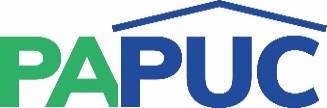                           COMMONWEALTH OF PENNSYLVANIA              PENNSYLVANIA PUBLIC UTILITY COMMISSION       COMMONWEALTH KEYSTONE BUILDING
          OFFICE OF ADMINISTRATIVE LAW JUDGE400 NORTH STREET      HARRISBURG, PENNSYLVANIA 17120July 28, 2022